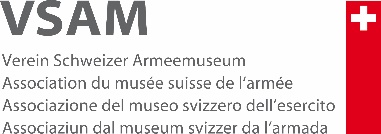 Einladungzur7. Soldatenmarken – Sammlerbörse in ThunSonntag, 29. September 2024Veranlassung:Der Verein Schweizer Armeemuseum betreut im Auftrag des Bundes die wohl grösste Soldatenmarkensammlung der Schweiz. Im Rahmen dieser Tätigkeit wird in einem Arbeitsteam auch die Erfassung und Dokumentation aller bekannten Soldatenmarken betrieben, dies im Hinblick auf die Vervollständigung des elektronischen Kataloges. Die ersten Kapitel dieses elektronischen Kataloges sind online verfügbar und können seit Beginn dieses Jahres über die Homepage des VSAM abonniert werden. Für Grundlagentätigkeit im Bereich Soldatenmarken ist der Kontakt mit Gleichgesinnten und allgemein an den Soldatenmarken Interessierten von grossem Interesse und soll mit dieser Börse gefördert werden.Teilnahme:	Für die Börse sind alle Freunde (Sammler und Händler) der Schweizer Soldatenmarken eingeladen. Bedingung für die Teilnahme von Verkäufern ist, dass im Angebot Schweizer Soldatenmarken enthalten sind. Die Teilnahme als Käufer ist an keine Auflagen gebunden, jedoch ist aus Organisationsgründen eine Anmeldung erwünscht.Ort:			Restaurant Rössli, 3604 Thun, Frutigenstrasse 73 (Tf 033 / 334 30 60)Parkplätze für Aussteller und Besucher auf der Rückseite des RestaurantsZeiten:		Türöffnung für Aussteller:		ab 0800Börsenöffnung:			0900 bis 1530Börsenobmann: 	Peter Blaser, Chef Arbeitsteam Soldatenmarken des VSAM	Infrastruktur:	Beim Anlass steht die Restauration Rössli zur Verfügung, für eine Mittagspause wird der Börsenraum geschlossenAnmeldung:	Die verbindliche Anmeldung hat mit beiliegendem Anmeldeformular zu erfolgen. Ohne Anmeldung kann die Verfügbarkeit von Tischen für Aussteller nicht garantiert werden.Anmeldeschluss:	21. September 2024Kontakt:	Verein Schweizer ArmeemuseumHenri Habegger3600 Thunhenri.habegger@armeemuseum.ch    /    www.armeemuseum.chTelefon 079 / 415 11 67		        /    Fax 033 437 58 62	